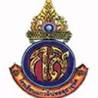 รายงานการจัดกิจกรรมการเรียนรู้ “ลดเวลาเรียน เพิ่มเวลารู้”หมวดที่ .................................................................กลุ่มกิจกรรมที่ .............................................................................................พัฒนาด้าน...................................ชั้นประถมศึกษาปีที่..................ปีการศึกษา  ๒๕๕๙ชื่อกิจกรรมลดเวลาเรียน เพิ่มเวลารู้......................................เวลา..........ชั่วโมงโดย……………………………………………………………………………………………โรงเรียนแก้วอินทร์สุธาอุทิศ สำนักงานเขตพื้นที่การศึกษาประถมศึกษานนทบุรี เขต ๒กิจกรรมการเรียนรู้ “ลดเวลาเรียน เพิ่มเวลารู้” หมวดที่ .........................................................................................กลุ่มกิจกรรมที่ ......................................................................................................พัฒนาด้าน................................................  ชั้นประถมศึกษาปีที่.............๑. ชื่อกิจกรรม  	................................................................๒. เวลาที่ใช้	.............. ชั่วโมง๓. วัตถุประสงค์	..............................................................................................................................................................................................................................................................................................................................................................................................................................................................................................................................๔.การบูรณาการปรัชญาของเศรษฐกิจพอเพียง	๔.๑ พอประมาณ....................................................................................................................................................................................................................................................................................................................................................	๔.๒ มีเหตุผล....................................................................................................................................................................................................................................................................................................................................................	๔.๓ มีภูมิคุ้มกัน....................................................................................................................................................................................................................................................................................................................................................	๔.๔ ความรู่คู่คุณธรรม....................................................................................................................................................................................................................................................................................................................................................๔. กิจกรรมการเรียนรู้	ชั่วโมงที่ ๑..............................................................................................................................................................................................................................................................................................................................................................................................................................................................................................................................๕. สื่อการเรียนรู้....................................................................................................................................................................................................................................................................................................................................................๖. การวัดและประเมินผล...........................................................................................................................................................................................................................................................................................................................................................................................................................................................................................................................๗.ภาพประกอบ....................................................................................................................................................................................................................................................................................................................................................๘. อ้างอิงแหล่งที่มาของข้อมูล....................................................................................................................................................................................................................................................................................................................................................แบบบันทึกผลการจัดกิจกรรม “ลดเวลาเรียน เพิ่มเวลารู้”๑.บันทึกผลหลังการจัดกิจกรรม (สอดคล้องกับวัตถุประสงค์และการวัดและประเมินผล)๑.๑....................................................................................................................................................... ๑.๒......................................................................................................................................................จำนวนนักเรียนผ่านเกณฑ์การจัดกิจกรรม     	จำนวน.....................คนจำนวนนักเรียนไม่ผ่านเกณฑ์การจัดกิจกรรม	จำนวน.....................คนไม่ผ่าน เนื่องจาก...............................................................................................................................................................................................................................................................................................๒.แหล่งเรียนรู้                      ในห้องเรียน		นอกห้องเรียน	               อื่น ๆ.......................................๓.ปัญหาอุปสรรค........................................................................................................................................................................................................................................................................................................................................................................................................................................................................................................................................................................................................................................................................................................๔.ข้อเสนอแนะ..............................................................................................................................................................................................................................................................................................................................................................................................................................................................................................................................								ลงชื่อ...................................ผู้บันทึก								(........................................................)ตำแหน่ง ..........................................	๕.ความคิดเห็น/ข้อเสนอแนะของผู้บริหาร..............................................................................................................................................................................................................................................................................................................................................................................................................................................................................................................................							                 ลงชื่อ...................................								          (นายเด็จ    สว่างอรุณ)         ตำแหน่ง ผู้อำนวยการโรงเรียนแก้วอินทร์สุธาอุทิศ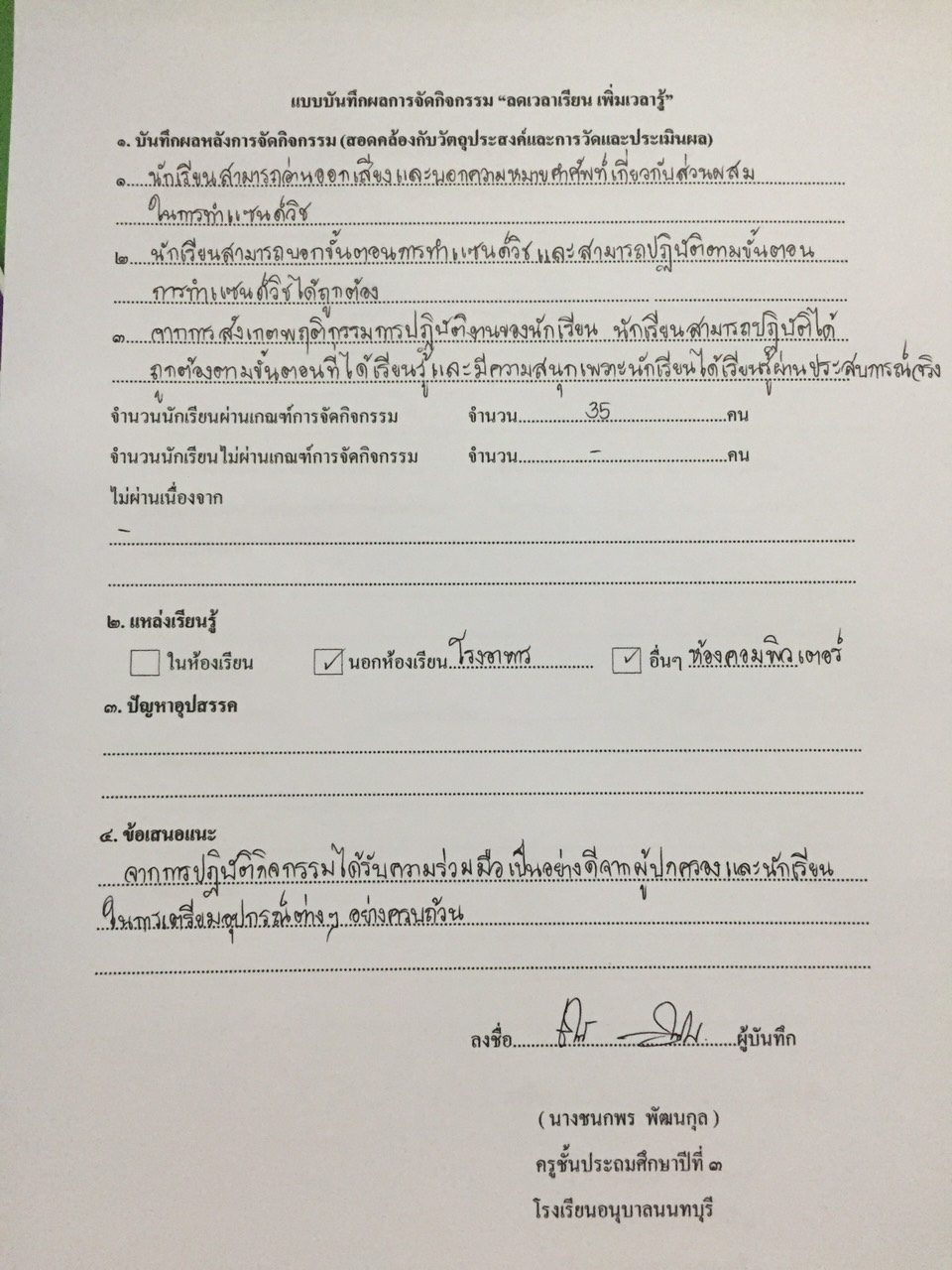 ภาคผนวก (ภาพถ่าย + ชิ้นงาน)